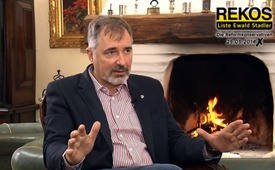 Интервью с Эвальдом Штадлером. Часть 1.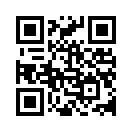 PR Text ???Клагемауер ТВ посвящает с сегодняшнего вечера несколько коротких передач человеку, чей голос в Европе завоёвывает всё больше внимания. Спасибо, что Вы сегодня снова с нами и помогаете нести важные голоса Европы в народ. Несмотря на все приведённые до сих пор доказательства против, главные СМИ непоколебимо придерживаются своего искажённого и с самого начала ложного освещения событий. Господин магистр Эвальд Штадлер, рождённый в Форарльберге в 1961 году, ни в коем случае с этим не смиряется. Будучи внефракционным членом Европейского парламента, он ставит свою кандидатуру на выборы в Австрии 25 мая этого года. Его цель – чёткие полномочия в парламенте ЕС и получение места в национальном совете. Клагемауер ТВ благодарит Консервативных Реформаторов, сокращённо: РЕКОС, за право на опубликование материалов о личности Эвальда Штадлера. Господин магистр  Эвальд Штадлер даёт ответы к актуальным темам с мастерской точностью и краткостью. Клагемауер ТВ транслирует в последующие дни также его высказывания о правах человека, геополитике США, о ценностях в ЕС и многом другом. Ну, а сейчас - к его первому интервью, которое длится всего лишь 7 минут. Оно вносит ясность, простоту и понимание относительно всего конфликта в Сирии, России и Украине. Подключайтесь к нам и завтра! И дальше следуют ценные, вносящие ясность сообщения.
ИНТЕРВЬЮ:
– В Сирии,  Асад со своей армией борется против своего народа. На Украине новое, переходное правительство тоже идёт танками на свой народ. В Сирии Асада за это сильно  критикуют, в Украине говорят: «Всё окей! Всё хорошо, это идёт борьба против террористов».
 – Я, в первую очередь, не уверен, что в Сирии Асад борется против собственного народа. В первую очередь он борется против наёмников, которые злоупотребляют сирийским народом, чтобы инсценировать гражданскую войну против собственного правительства. Но истинные агрессоры там – это наёмники, которые финансируются и снабжаются оружием из Саудовской Аравии и Катара. То что нам выдают за спонтанно разгоревшуюся гражданскую войну – это, в действительности, хорошо организованная, с группами наёмников, гражданская война. И она, в первую очередь, касается христианского меньшинства в Сирии, которое до этого всегда находилось под защитой правительства Асада. И это причина того, почему исламские фундаменталисты, ваххабисты, частично выходцы из Афганистана, Пакистана, Чечни, так жестоко расправляются с христианскими меньшинствами. Т.е это нельзя сравнивать, но факт в том, что украинское путчистское правительство борется против востока страны, потому что восток недвусмысленно объявил , что хочет ориентироваться в сторону России. И это право народа. В любой другой стране мира признали бы это. Но здесь этим путчистам разрешают идти с оружием против своего народа, и это абсолютно неприемлемо. И если уж поднимать упрёк против Асада, то нельзя одновременно разрешать правительству путчистов в Киеве идти с танками против собственного народа. Абсолютно неприемлемо.
 – Обама говорит, что если Путин дальше будет отправлять русских на украинскую границу, делать там манёвры, тогда он подумает о дальнейших санкциях. С другой стороны, Европа тоже вводит военную технику.
 – Не только Европа, но  и НАТО, это означает, что американцы тоже участвуют. Это сейчас происходит в Венгрии, то же самое мы наблюдаем в Польше и Балтийских странах. Что я хочу сказать? Европа должна вспомнить, какие обещания она дала России после объединения Германии, и в любом случае, до того, как был подписан Будапештский договор, на который всегда ссылаются, когда говорится о территориальной интеграции Украины. Россиянам неоднократно обещали, что не будет расширения НАТО на восток. Потом очень быстро приняли Чехию, Словакию, Польшу, Балтийские страны, Румынию, Болгарию, и Россия не отреагировала. Но теперь, когда Расмуссен с явным намерением объявил, что даже Украину и Грузию хотят взять в НАТО, нужно понять и акцептировать, что Россия видит в опасности законные интересы своей безопасности. И поэтому она должна реагировать. Ни одно государство не будет акцептировать, что в нескольких сотнях километров от его столицы, организовываются ракетные базы, направленные против России. Никто не допустил бы такого. Америка никогда бы не допустила, если бы Россия сделала подобное на Кубе или в Канаде, или в Мексике, потому что их интересы, касающиеся безопасности, стояли бы под вопросом. И поэтому я требую акцептации законных интересов безопасности России, если речь идёт об установке военных баз НАТО в непосредственной от неё близости.
 – Это двойная мораль. С одной стороны делаются санкции, с другой стороны, сами поступают так же. 
– Да, двойная мораль стала особенно очевидна после Женевского договора, сначала упрекали Россию, что она вмешивается в дела Украины, затем был договор в Женеве, потом путчистское правительство использует оружие против своего народа на востоке страны. Потом  Кэрри звонит Лаврову и просит, чтобы Россия вмешалась во внутренние дела восточной Украины. Т.е. сначала упрёк о вмешательстве, а потом звонит и просит о вмешательстве, что надо позаботиться об освобождении правительственных зданий от населения, и даже угрожает санкциями в случае невмешательства. В общем, глупее уже не может быть. Это политика Запада, особенно американцев и Европейского Союза, которую уже никто не может понять.
– Непонятно также, что в Косово было так, что Запад был за независимость и отделение от Сербии. Теперь Крым отсоединяется от родной Украины и возвращается к России, и тут вдруг Запад против. 
– Во-первых, Крыму Украина не родная, потому что полуостров Крым со времён Екатерины II(Второй) всегда был важной составной частью России. Генеральный секретарь КПСС Хрущёв в своей императорской мании подарил его Украине, так он присоединился к Украине. То, что происходит сегодня, это восстановление исторически сложившегося положения. На востоке Украины немного по другому: это однозначно этнически русская часть, и у них полное право решать, в каком государстве они хотят жить. Кстати, я бы предоставил это право и всему остальному населению Украины. Потому что, когда украинцы поймут, что их путчистское правительство не в состоянии наполнить прилавки в магазинах, что они не смогут больше купить продукты, если путчистское правительство не сможет больше оплатить счета за газ, и люди будут мёрзнуть в своих квартирах, тогда они очень быстро заметят, где их действительный партнёр. И именно не в Киеве, а в Москве. 
– Заключительный вопрос: «Не трудно ли быть членом парламента, где господствует двойная мораль?»
– Да, это действительно трудно, но если интернациональная политика движима такой двойной моралью, здесь, к сожалению, просто необходимо выступать против этого. И если мы этого не сделаем, то уже никто больше не сделает. И поэтому я надеюсь, что после выборов 25 мая силы, которые раскрывают эту двойную мораль и поднимаются против неё, ещё больше будут укреплены. И я уверен, что последующий Европарламент будет выглядеть совершенно по-другому, чем сегодня.
- Да, спасибо , господин магистр.
- Пожалуйста.от Author ???Источники:---Может быть вас тоже интересует:#Krym - Крым - www.kla.tv/KrymKla.TV – Другие новости ... свободные – независимые – без цензуры ...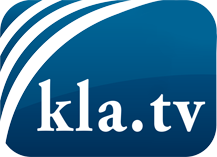 О чем СМИ не должны молчать ...Мало слышанное от народа, для народа...регулярные новости на www.kla.tv/ruОставайтесь с нами!Бесплатную рассылку новостей по электронной почте
Вы можете получить по ссылке www.kla.tv/abo-ruИнструкция по безопасности:Несогласные голоса, к сожалению, все снова подвергаются цензуре и подавлению. До тех пор, пока мы не будем сообщать в соответствии с интересами и идеологией системной прессы, мы всегда должны ожидать, что будут искать предлоги, чтобы заблокировать или навредить Kla.TV.Поэтому объединитесь сегодня в сеть независимо от интернета!
Нажмите здесь: www.kla.tv/vernetzung&lang=ruЛицензия:    Creative Commons License с указанием названия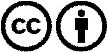 Распространение и переработка желательно с указанием названия! При этом материал не может быть представлен вне контекста. Учреждения, финансируемые за счет государственных средств, не могут пользоваться ими без консультации. Нарушения могут преследоваться по закону.